Matter and ChemistryBath Bomb Study Guide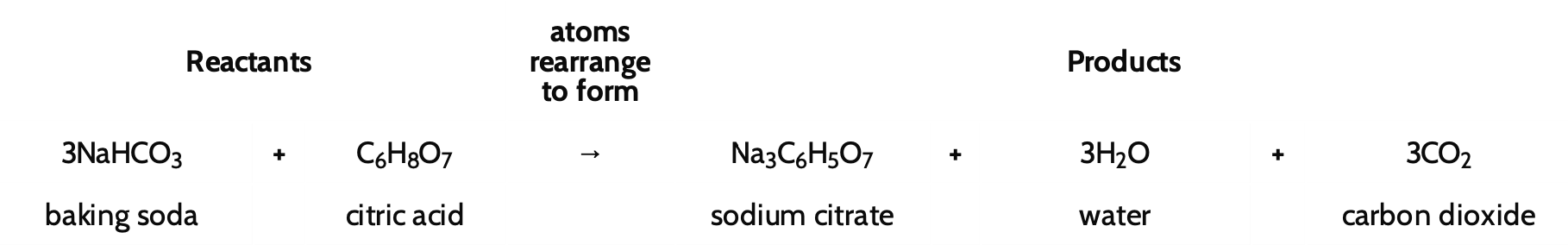 Driving Questions:How is it possible that a new substance (the gas) was produced and the total mass of the closed system didn’t change? Objectives:Develop a model showing what is happening at a scale smaller than we can see to help explain what happened to the matter in the solid bath bombs and what caused the gas bubbles to appear.Determine reactants and products of the bath bomb reactionBe able to count atoms given a chemical equationDraw molecular models of reactants and products of the bath bomb reaction
Explain what is happening to the atoms of the substances in the system to cause this reaction. Model and explain how the solids in the bath bomb must dissolve in water prior to the reaction.Explain what a chemical reaction is and how atoms rearrange to form new substances.
Develop a scientific explanation to explain why or why not a chemical reaction is occurring when the solid bath bomb is placed in water.Make a claim to answer whether a chemical reaction is occurring.Use evidence from the bath bomb investigations to back up your claim.Give a reasoning for how your evidence backs your claim using scientific principles.
Use a model to develop a scientific explanation for how the total number of atoms in the reactants rearrange to form the same number/type of atoms in the products during the chemical reaction when the bath bomb produces gas bubbles, thus mass is conserved. Analyze and interpret data to predict the possible products in a chemical reaction, explain how it is possible for other new substances to come from the starting substances in the bath bomb. 